  ROMÂNIA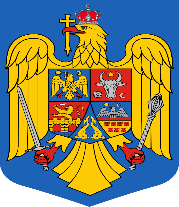 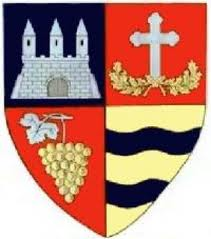                                     JUDEŢUL ARAD	                                           COMUNA PĂULIŞ                                                 PRIMAR	Păuliş nr. 1A tel 0257 388101 fax 0257 388456 e-mail: primariapaulis@gmail.comDISPOZIȚIA Nr.229din data de 10.12.2020privind convocarea în şedinţă ordinară a Consiliului local al comunei PăulişPrimarul comunei Păuliş, județul Arad;	În temeiul prevederilor art.133 alin.(1), art.134 alin.(3) lit.a din OUG nr.57/2019 privind Codul Administrativ,PRIMARUL COMUNEI PĂULIŞD I S P U N E :	Articol unic – Consiliul local al comunei Păuliş se convoacă în şedinţă ordinară în ziua de 15.12.2020, ora 1400 , şedinţă care va avea loc în Sala de sport din localitatea  Păuliş, cu următoareaORDINE DE ZI:- Proiect de hotărâre privind aprobarea conținutului Procesului-verbal al ședinței ordinare a Consiliului Local Păuliş din data de 18.11.2020. INIŢIATOR: PRIMAR.– Proiect de hotărâre privind aprobarea ordinii de zi a ședinței ordinare a Consiliului local al comunei Păuliş din data de 15.12.2020. INIȚIATOR: PRIMAR.– Proiect de hotărâre privind aprobarea rectificării bugetului local al comunei Păuliş pe anul 2020. INIȚIATOR:PRIMAR. Avizul comisiei de specialitate nr.1 a Consiliului Local Păuliş.– Proiect de hotărâre privind stabilirea impozitelor şi taxelor locale pe anul fiscal 2021 în comuna Păuliş. INIȚIATOR:PRIMAR. Avizul comisiilor de specialitate nr.1, 2 şi 3 ale Consiliului Local Păuliş.- Proiect de hotărâre privind completarea Programului anual al achiziţiilor publice al comunei Păuliş pe anul 2020. INIȚIATOR:PRIMAR. Avizul comisiilor de specialitate nr.1 şi 3 ale Consiliului Local Păuliş.– Proiect de hotărâre privind acordarea unui mandat special reprezentantului Consiliului Local al Comunei Păuliş în Adunarea Generală a Asociaţilor Asociației de Dezvoltare Intercomunitară de Transport Public Arad în vederea aprobării modificării Contractului de delegare a gestiunii Serviciului de transport public local nr. 750/03.12.2019 – Act adițional la Contractul nr. 704/02.12.2019, astfel cum a fost modificat prin Actele adiționale nr. 1/20.12.2019, nr. 2/21.01.2020, nr. 3/06.03.2020 și nr. 4/10.09.2020. INIȚIATOR:PRIMAR. Avizul comisiilor de specialitate nr.1, 2 şi 3 ale Consiliului Local Păuliş.– Proiect de hotărâre privind acordarea unui mandat reprezentantului Comunei Păuliş în Adunarea Generală a Asociaţilor pentru modificarea Actului Constitutiv și a Statutului Asociației de Dezvoltare Intercomunitară de Transport Public Arad. INIȚIATOR:PRIMAR. Avizul comisiilor de specialitate nr.1, 2 şi 3 ale Consiliului Local Păuliş.– Proiect de hotărâre privind acordarea unui mandat special reprezentantului comunei Păuliş în Adunarea Generală a Acţionarilor la S.C. Compania de Apă Arad S.A. INIȚIATOR:PRIMAR. Avizul comisiilor de specialitate nr.1, 2 şi 3 ale Consiliului Local Păuliş.– Proiect de hotărâre privind aprobarea Planului de amplasament şi delimitare cu propunere de dezlipire a imobilului identificat în C.F. nr.307342 Păuliş nr. cadastral 307342 în suprafaţă de 27894 mp situat în localitatea Sâmbăteni, domeniu privat al Comunei Păuliş. INIȚIATOR:PRIMAR. Avizul comisiilor de specialitate nr.1, 2 şi 3 ale Consiliului Local Păuliş.– Proiect de hotărâre privind aprobarea indicatorilor tehnico-economici, Proiectul tehnic şi a Caietului de sarcini pentru obiectivul de investiţie „Construire capelă şi amenajări aferente” sat. Sâmbăteni, comuna Păuliş, judeţul Arad. INIȚIATOR:PRIMAR. Avizul comisiilor de specialitate nr.1, 2 şi 3 ale Consiliului Local Păuliş.– Proiect de hotărâre privind aprobarea operaţiunii de rectificare a suprafeţei imobilului înscris în C.F. nr.300193 Păuliş, de la 10.772 mp (înscrisă în cartea funciară) la 11.478 mp (suprafaţa măsurată), domeniu public al comunei Păuliş. INIȚIATOR:PRIMAR. Avizul comisiei de specialitate nr. 3 a Consiliului Local Păuliş.– Cereri şi diverse.	P R I M A R     							Contrasemnează Ioan TURCIN						    SECRETAR GENERAL                   Simona PASCU